«Утверждаю»:Директор школыОмаров Р.О.__________Положениео проведении школьного шахматного турнира среди учащихся в МБОУ «Шаласинская СОШ»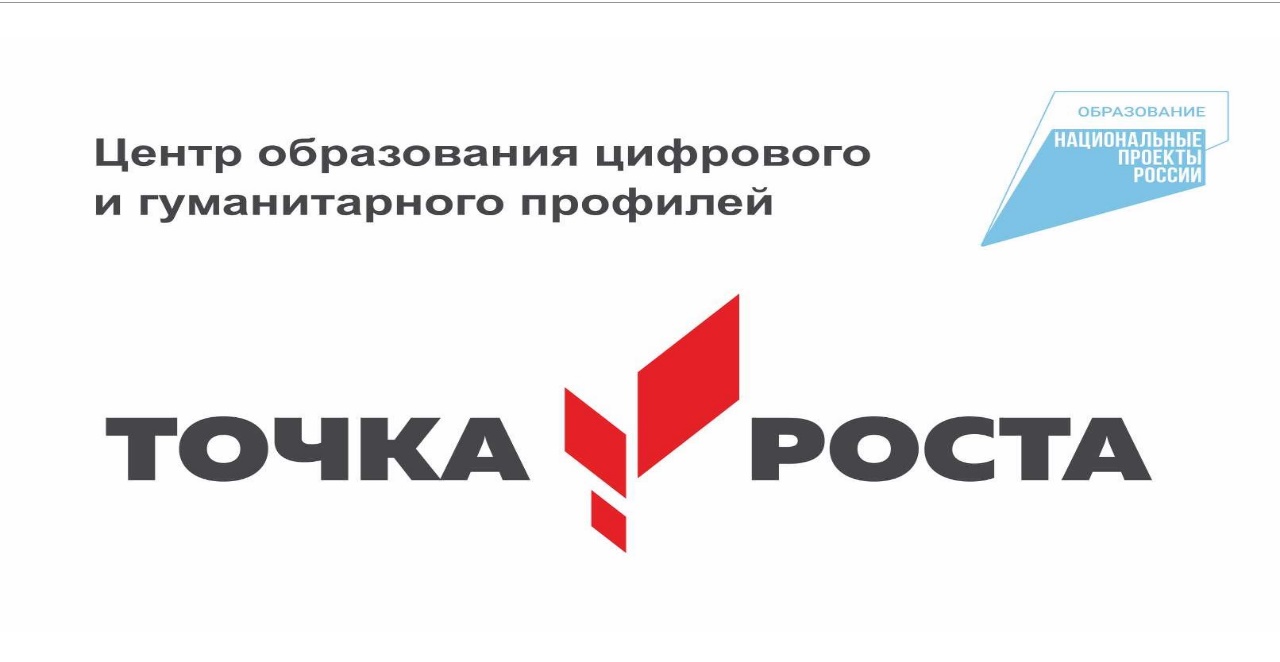 Общие положения 	Шахматный турнир проводится с целью пропаганды и популяризации шахмат среди обучающихся  МБОУ «Шаласинская СОШ».Цель:   Соревнования по шахматам в Шаласинская СОШ, ставят своей целью  привлечение школьников к систематическим занятиям шахматами, и их интеллектуального развития, а также популяризация интеллектуальных видов спорта.  3.  Задачи:1. Активизировать мыслительную деятельность, тренировать логическое мышление и память, наблюдательность, находчивость, смекалку.2. Развивать чувство ответственности и умение разрешать проблемные ситуации.3. Воспитывать спокойствие и уверенность в своих силах, настойчивость, умение достойно выигрывать и проигрывать с достоинством.4. Создать условий для интеллектуального развития  обучающихся.4. Оборудование: Необходимое количество столов с шахматами.5. Подготовка: Заранее познакомить обучающихся с правилами проведения турнира, чтобы все участники осознанно относились к предъявляемым к ним со стороны арбитров требованиям. Составить жюри, назначить ответственного за награждение. Подготовить музыкальное сопровождение для турнира. Подготовить помещение (кабинет «Точки роста» №2) для проведения мероприятия.Вывод: Создание эффективной системы для развития интеллектуальных и личностных качеств школьников, способствующую развитию активности школьника в шахматной игре и других видах деятельности, проявлению у него любознательности и творчества; содействовать полноценному гармоничному развитию в соответствии с их индивидуальными особенностями; формировать общую культуру личности;Участники:  Учащиеся 1-11 классов Шаласинской СОШ .Ход турнира.Правила шахматного турнираНачинают играть сразу все участники. Арбитры следят за ходом игры, как только пары будут заканчивать игру, арбитры определяют победителей, из числа победителей составляются пары для следующего этапа турнира. Турнир длится до тех пор, пока не будут выявлены лидеры на 1, 2, 3-е места (3 тура). Продолжительность турнира 30 минут.ВступлениеВедущий:Который век, наперекор столетьям,
Живёт и здравствует мудрейшая игра.
И каждый день азартная планета,
Дыханье затаив, твердит: «Пора,В порядке боевом фигуры встали,
Трубит трубач, сигнал к атаке дан…»
Столицею для шахматных баталий
Сегодня стала  Ярославская земля.Все короли всегда стремятся к трону -
Другой причины для баталий нет,
Ведь честь великой шахматной короны
Зависит от желания побед.Добрый день, дорогие участники турнира! Добрый день, любители шахмат!Сегодня на шахматный турнир собрались все желающие учащиеся 1-11 классов.Ведущий: Дорогие друзья, сегодня на турнире по шахматам присутствуют следующие члены жюри:Раджабов Р.Д. – председатель жюри         _________Даводгаджиев М.М. – член жюри                _________Абдуллабеков Р.Г. – член жюри                    _________Мы открываем шахматный турнир,
Чтоб удивить своей игрой весь мир!
И чтоб в турнире этом победить –
Вам ум и ловкость нужно проявить,
И лень и грубость позабыть,
В борьбе со злом добро добытьВедущий: Дорогие участники шахматного турнира!
Желаем вам удачи и победы на турнире.Как только пары будут заканчивать игру, жюри определяют победителейПо окончании соревнования определяются победители.Все победители и призеры будут награждены грамотами на утреннике (22 февраля).Дата проведения:Все туры будут проведены: 23.01.2023г.Ведущий: Объявляю шахматный турнир закрытым.До новых встреч!